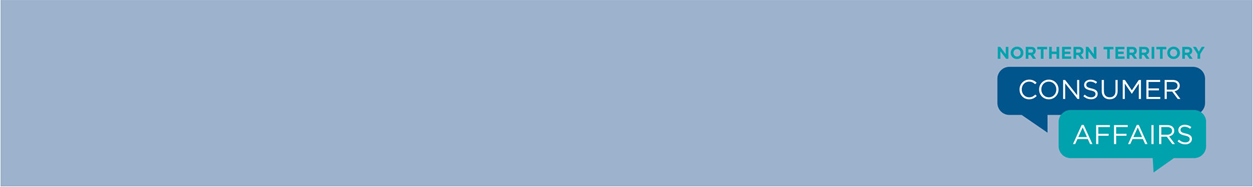 This notice is in effect during the COVID-19 public health emergency made by the Chief Health Officer under section 52 of the Public and Environmental Health Act 2011Notice of Requirement to Enter PremisesBy Landlord/AgentPlease complete this form using BLOCK LETTERSTHE NORTHERN TERRITORY OF AUSTRALIAOATHS AFFIDAVITS AND DECLARATIONS ACT 2010 UNATTESTED DECLARATIONTo Mr/Mrs/Miss/Ms (name of tenant)the tenant under a residential tenancy agreement in respect of the property situated at:   										Postcode:I/We  		                                                                     (name of landlord / agent)of ____________________________________________________________________    Postcode: __________                                          (insert postal address)Business phone:						Home phone:Email:a) The landlord/agent under the residential tenancies agreement hereby give you notice that I require entry to the premises on ____ / ____ / ____  at 		am/pm  The reason access to the premises is required is as follows:(tick the reason that applies)            To complete a condition report (48 hours notice)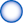             To inspect the premises (7 days notice)	To carry out or inspect repairs or maintenance on the property (48 hours notice)	To show the premises to a prospective tenant (48 hours notice)	To show the premises to a prospective purchaser (48 hours notice)It’s important to note that the Residential Tenancies Act 1999 (the Act) requires an entry into or inspection of premises must be carried out in the presence of the tenant unless:-	The tenant has refused, other than on reasonable grounds, to be present at the time specified for the
 	inspection;	The tenant has, in writing, waived the right to appear or to be represented at the inspection;	The tenant is not present at the premises at the time specified for inspection; and 	The entry is made in an emergency (section 72 of the Act). 	Residential Tenancies COVID-19 Modification Notice 2020Service of Notice:Notice was given on ____/____/_____  by:	 Personally handing to the tenant
					 Mailing it to the tenant
					 Electronic service _____________________________________	____/____/____	(Signature Landlord/Agent)		(Date Issued)Important information regarding the giving of NoticesNotices under the Residential Tenancies Act 1999 with reference to the Modification Notice are permitted to be given to a person personally, by post or by electronic means. When you are giving a Notice to a person, address it to that person’s last known place of business or residence. When you are giving a Notice to a corporation, address it to the corporation’s registered office in the Territory.Electronic service COVID-19 modification Notice 2020Service of Notices Electronic services is permitted for the service of Notices under the Residential Tenancies Act 1999 and the Northern Territory Civil and Administrative Tribunal may issue a practise direction. If 2 or more persons are the landlords or tenants under a tenancy agreement, a Notice is duly given if given to any one of them.The Interpretation Act 1999 specifies how a Notice should be given and how the time an action must be completed by is calculated.A Notice sent by post must be properly addressed and posted by prepaid post, and the giving of the Notice is deemed to have been effected at the time at which the Notice would be delivered to the person or corporation in the ordinary course of post.  It should be noted that this will only apply in the absence of any contrary evidence.When advising of the period in which an action must be completed, the period is counted in clear days starting the day after notice is given.  Where the last day of any period falls on a Saturday, Sunday or Public Holiday, the action required may be done on the next working day.PRIVACY STATEMENT Consumer Affairs complies with the Information Privacy Principles scheduled to the Information Act 2002.
To view the NT Consumer Affairs Privacy Statement, please access www.consumeraffairs.nt.gov.au or 08 8999 1999(1) Insert name and address of person making declaration(2) Here insert the matter declared to  - either directly following the word “declare” or, if the matter is lengthy, insert the words “as follows” and thereafter set out the matter in numbered paragraphsI,(1) …………………………………………………………………………………………...…………………………………………….……………………………………………………………………………….……………………………………………………………….do solemnly and sincerely declare (2) I did at …………………….	on 	……………	 ………….	20………	(time)			(day)	(month)	(year)duly serve the Tenant/Landlord …………………………………………………………………………………………….					(tenant / landlords name)with a NOTICE PURSUANT TO SECTION …………OF THE RESIDENTIAL TENANCIES ACT 1999 (a true copy of which is annexed hereto and marked “A”) by delivering a true copy of this Notice personally / by mail (delete whichever is not applicable) to the Tenant/Landlord at ………..……………………………………………………………………………………………………………………………….……...………………………………………………………………………………………………………………………………………………….………………………………………………………………………………………………………………………………………………….(fully describe address/place of service)I identified the tenant/landlord as follows: ……………………………………………………………………..………………………………………………………………………….…………………………………………………………………………..…………………………………………………………………….……………………………………………………………………………..………………………………………………………………….(include how you identified the person served) (include any other details/conversations necessary including how service was effected e.g. handing documents to person, placing documents on ground before the person)I,(1) …………………………………………………………………………………………...…………………………………………….……………………………………………………………………………….……………………………………………………………….do solemnly and sincerely declare (2) I did at …………………….	on 	……………	 ………….	20………	(time)			(day)	(month)	(year)duly serve the Tenant/Landlord …………………………………………………………………………………………….					(tenant / landlords name)with a NOTICE PURSUANT TO SECTION …………OF THE RESIDENTIAL TENANCIES ACT 1999 (a true copy of which is annexed hereto and marked “A”) by delivering a true copy of this Notice personally / by mail (delete whichever is not applicable) to the Tenant/Landlord at ………..……………………………………………………………………………………………………………………………….……...………………………………………………………………………………………………………………………………………………….………………………………………………………………………………………………………………………………………………….(fully describe address/place of service)I identified the tenant/landlord as follows: ……………………………………………………………………..………………………………………………………………………….…………………………………………………………………………..…………………………………………………………………….……………………………………………………………………………..………………………………………………………………….(include how you identified the person served) (include any other details/conversations necessary including how service was effected e.g. handing documents to person, placing documents on ground before the person)This declaration is true and I know it is an offence to make a declaration knowing it is false in a material particular.Declared at ………………………the …………….……..day of Error! Bookmark not defined.…………………..… 20…. Error! Bookmark not defined.This declaration is true and I know it is an offence to make a declaration knowing it is false in a material particular.Declared at ………………………the …………….……..day of Error! Bookmark not defined.…………………..… 20…. Error! Bookmark not defined.(3) Signature of the person making the declaration(3)	……………………………………………………………….…NOTE: This declaration does not have to be witnessed NOTE: This declaration does not have to be witnessed NOTE: This written declaration must comply with Part 4 of the Oaths Affidavits and Declarations Act 2010. NOTE: Making a declaration knowing it is false in a material particular is an offence for which you may be fined or imprisoned.NOTE: This written declaration must comply with Part 4 of the Oaths Affidavits and Declarations Act 2010. NOTE: Making a declaration knowing it is false in a material particular is an offence for which you may be fined or imprisoned.